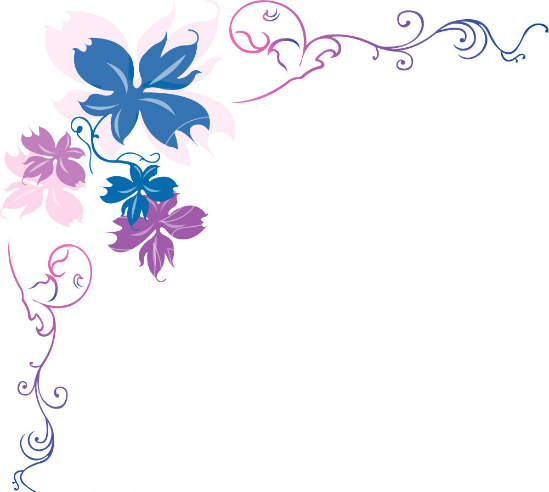 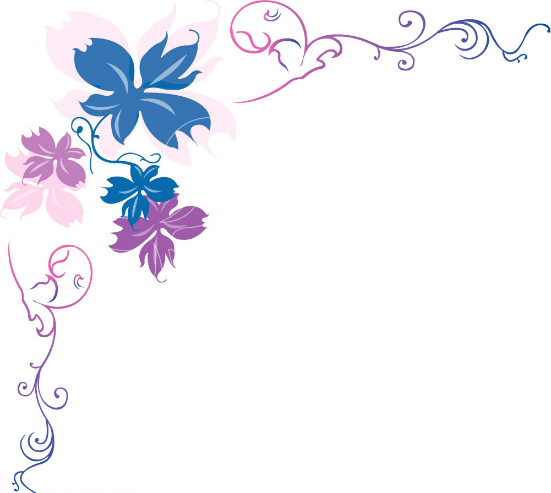 臺南巿大內區公所防災宣導臺南巿大內區公所防災宣導活動名稱：社區培力課程活動名稱：社區培力課程辦理日期： 1070914對象：參與社造區民辦理地點：大內區圖書館3F人數：22人 具體事項：避難收容處所及防災儲糧宣導具體事項：避難收容處所及防災儲糧宣導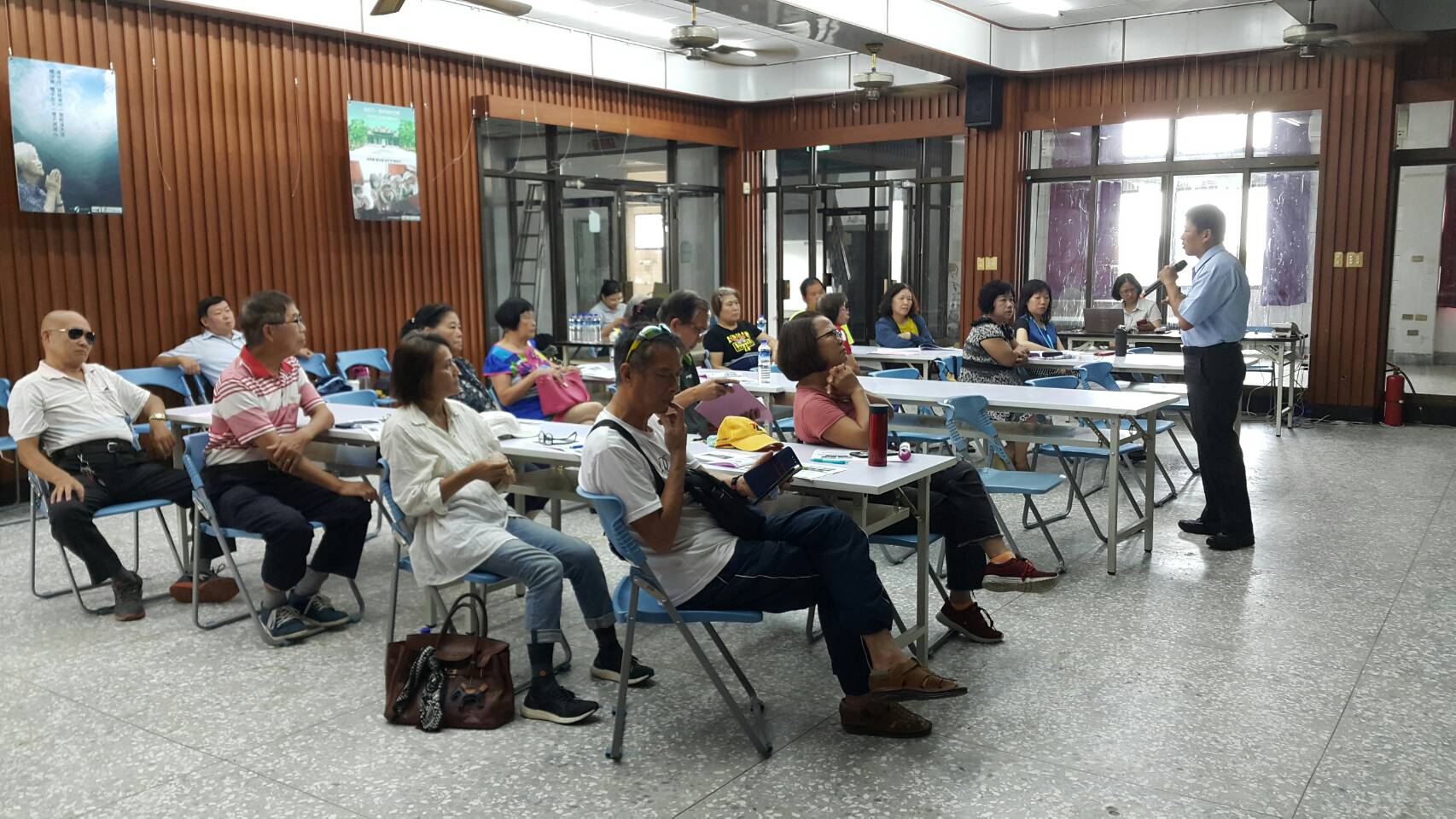 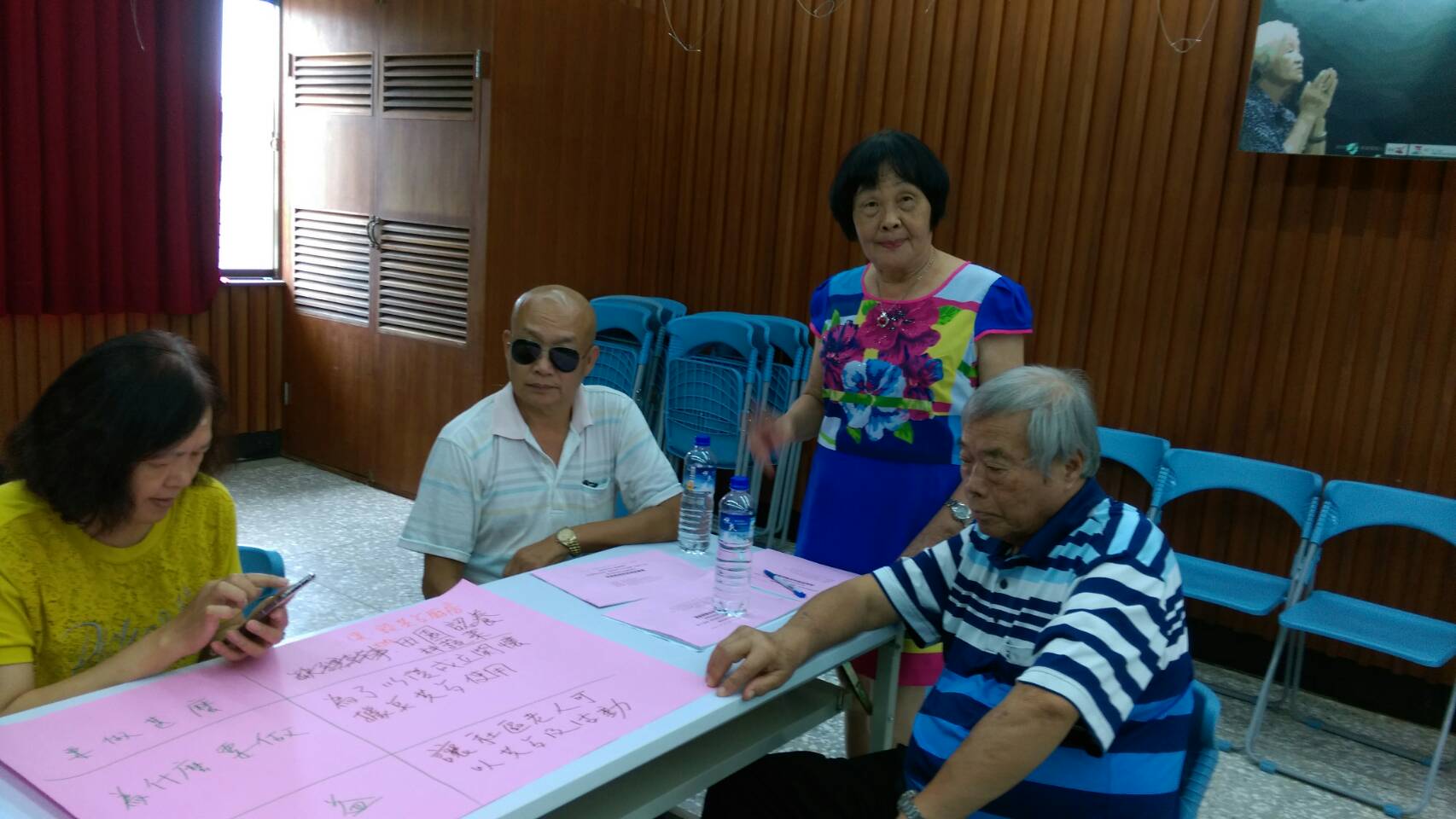 